ประกาศองค์การบริหารส่วนตำบลช่องด่าน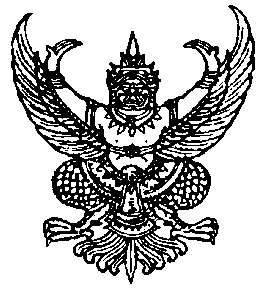 เรื่อง  มาตรการการใช้ดุลยพินิจ และอำนาจหน้าที่ให้เป็นไปตามหลักการบริหารกิจการบ้านเมืองที่ดี………………………………………………….		องค์การบริหารส่วนตำบลช่องด่าน  มีหน้าที่ในการให้บริการสาธารณะ เพื่อให้เกิดประโยชน์สูงสุดแก่ประชาชน พระราชบัญญัติสภาตำบลและองค์การบริหารส่วนตำบล พ.ศ. 2537 และพระราชบัญญัติกำหนดแผนและขั้นตอนการกระจายอำนาจให้แก่องค์กรปกครองส่วนท้องถิ่น พ.ศ. 2542 และหน้าที่ตามที่กฎหมายอื่นกำหนดไว้ ซึ่งให้การปฏิบัติหน้าที่บริหารกิจการขององค์การบริหารส่วนตำบล ควบคุม ดูแลพนักงานส่วนตำบล ลูกจ้างประจำและพนักงานจ้าง ฝ่ายบริหารโดยนายกองค์การบริหารส่วนตำบลเป็นผู้บังคับบัญชาข้าราชการ มีอำนาจในการสั่งการ อนุญาต อนุมัติ เพื่อปฏิบัติงานภายในหน่วยงาน แต่ในการปฏิบัติหน้าที่ของฝ่านบริหารด้วยการที่อำนาจทางปกครอง โดยเฉพาะในส่วนที่กฎหมายกำหนดให้เป็นการใช้ดุลยพินิจของผู้มีอำนาจ ในการตัดสินใจอนุญาต อนุมัติ หรือมีคำสั่งในเรืองนั้น อย่างรอบคอบ มีขอบเขตและมีเหตุผลสนับสนุนการใช้ดุลยพินิจอย่างเพียงพอ                                                                                                                                                                                                                                                                                                                                                    		ดังนั้น เพื่อให้เกิดความโปร่งใสในการใช้ดุลยพินิจในการออกคำสั่ง อนุญาต อนุมัติ ในภารกิจขององค์การบริหารส่วนตำบลช่องด่าน เป็นไปตามหลักธรรมาภิบาล จึงได้กำหนดมาตรการการใช้ดุลยพินิจของฝ่ายบริหารไว้ ดังนี้		1. การใช้ดุลยพินิจของฝ่ายบริหาร ต้องเป็นไปตามกฎหมายบัญญัติให้กระทำการอย่างหนึ่งอย่างใดโดยอิสระ 		2. ขั้นตอนการใช้ดุลยพินิจต้องประกอบเหตุผล ดังนี้		    2.1 ขั้นตอนแรก ข้อเท็จจริงอันเป็นสาระสำคัญ ซึ่งการวินิจฉัยข้อเท็จจริงนั้นต้องตรวจสอบ	ข้อเท็จจริงที่เกิดขึ้น  จากพยานหลักฐานที่มีรอยู่เพียงต่อการพิสูจน์ข้อเท็จจริงว่าได้เกิดขึ้นหรือไม่		    2.2 ขั้นตอนที่สอง ข้อกฎหมาย ที่อ้างอิงประกอบข้อเท็จจริงตาม (2.1) ที่เกี่ยวข้องและเป็น	สาระสำคัญ		    2.3 ขั้นตอนที่สาม ข้อพิจารณาและข้อสนับสนุน ซึ่งผู้ใช้ดุลยพินิจจะต้องพิจารณาตัดสินใจว่ากฎหมายได้กำหนดให้ใช้ดุลยพินิจได้เพียงประการเดียว หรือหลายประการ ซึ่งสามารถตัดสินใจใช้อำนาจหรือไม่ก็ได้ หรือจะเลือกกระทำการอย่างใดอย่างหนึ่งก็ได้ตามที่กฎหมายกำหนด		 จึงประกาศให้ทราบและถือปฏิบัติโดยทั่วกัน			ประกาศ ณ วันที่	  24  มิถุนายน  พ.ศ. 2562					         (นายมนัส  ป้องกัน)				       นายกองค์การบริหารส่วนตำบลช่องด่าน